汕尾开放大学（汕尾市社区大学）22年春季社区教育项目顺利圆满结业1. 瑜伽班。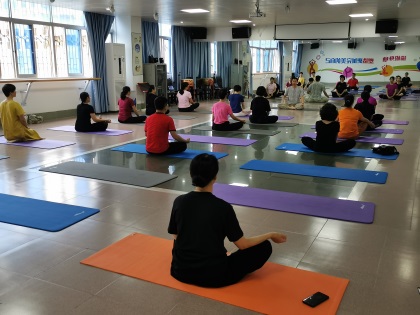 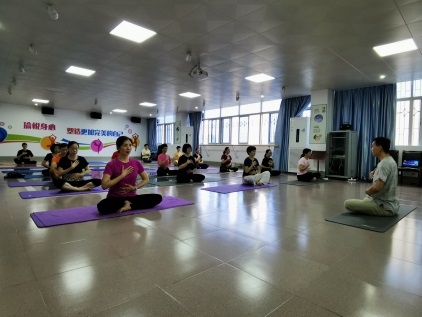 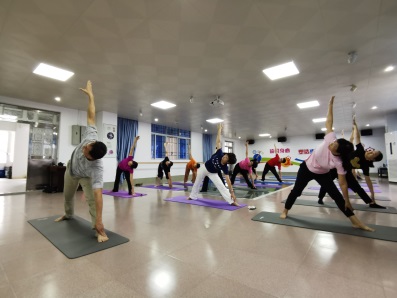 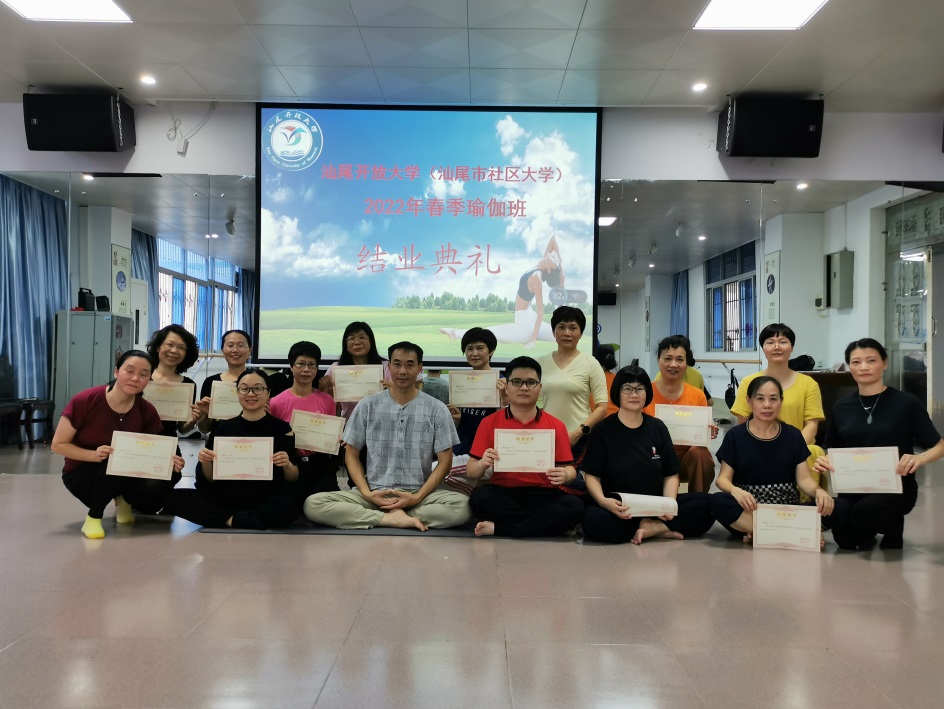 2. 色彩基础班。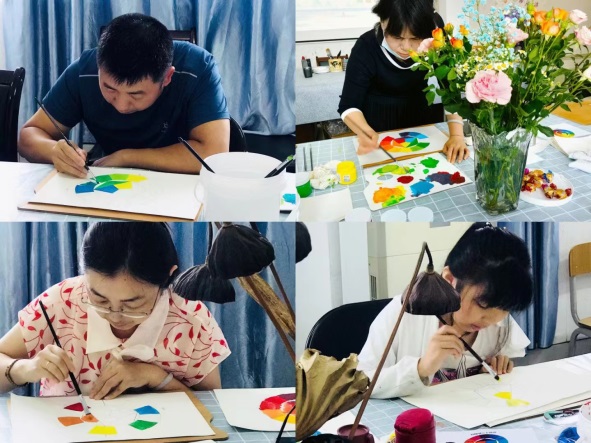 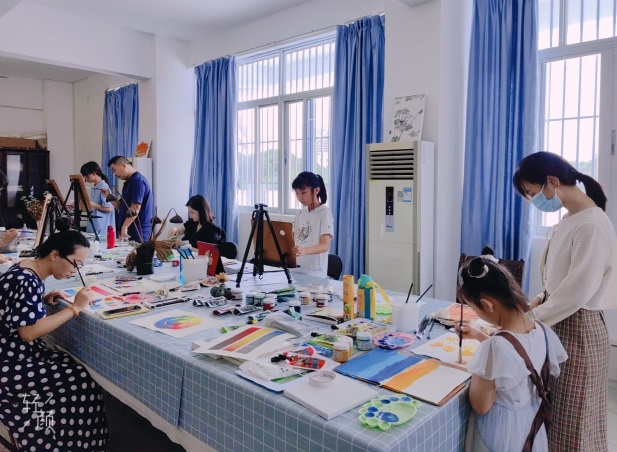 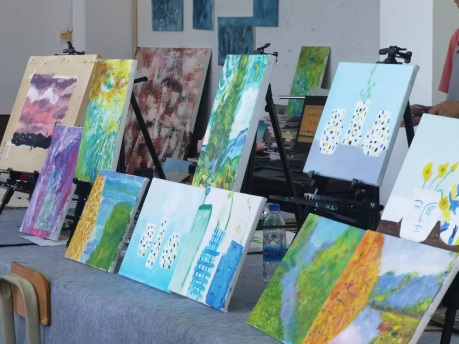 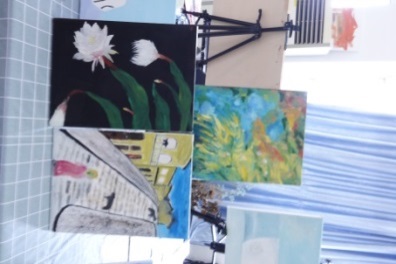 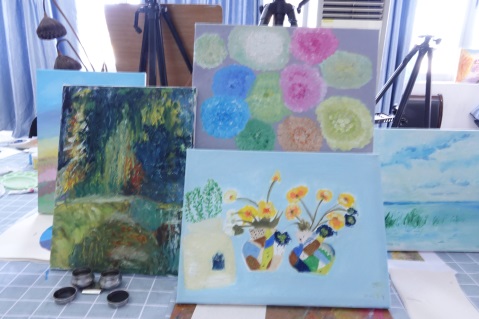 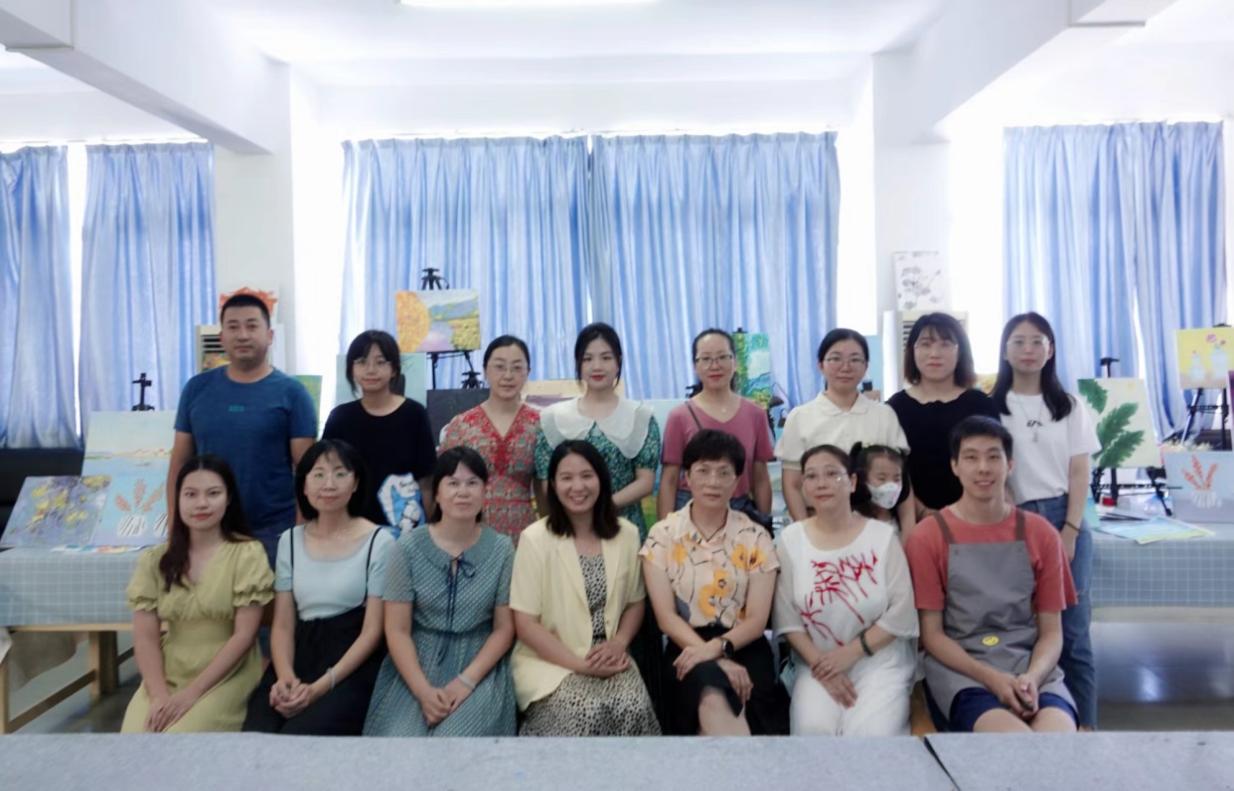 3.八段锦。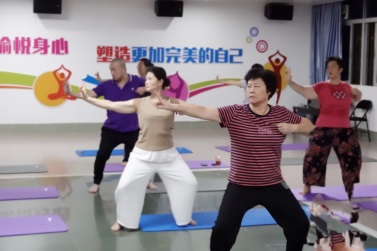 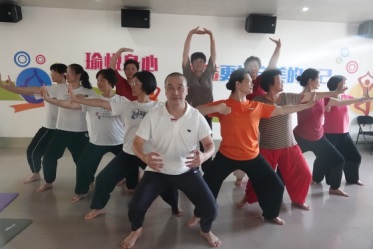 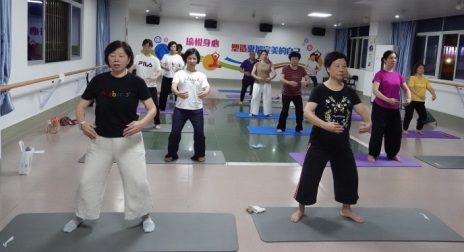 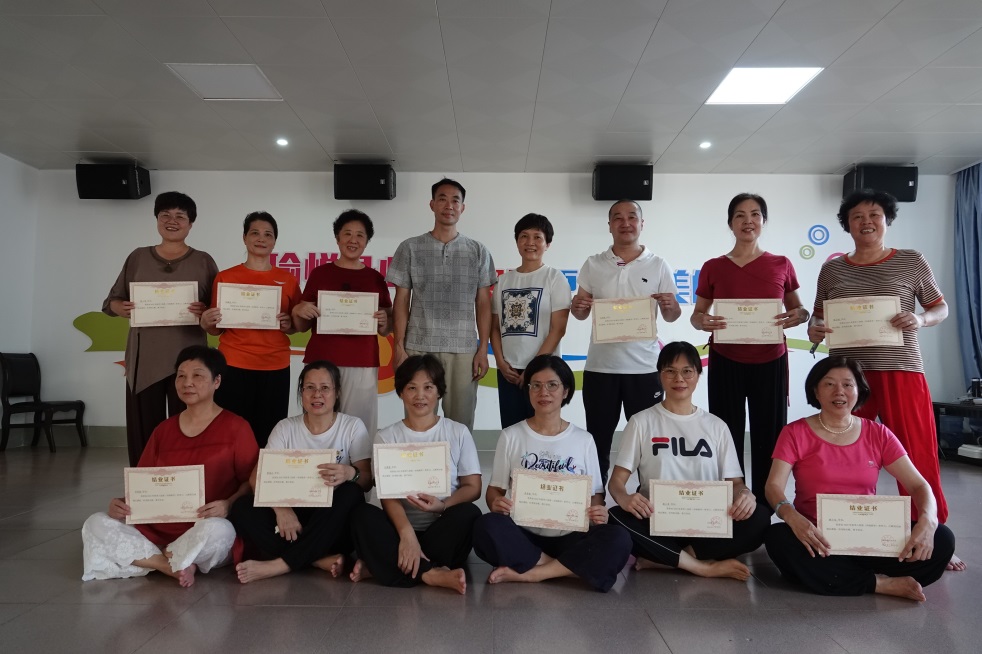 4.诗词班。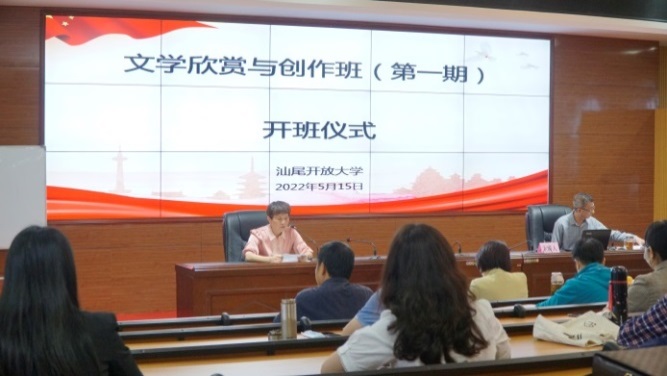 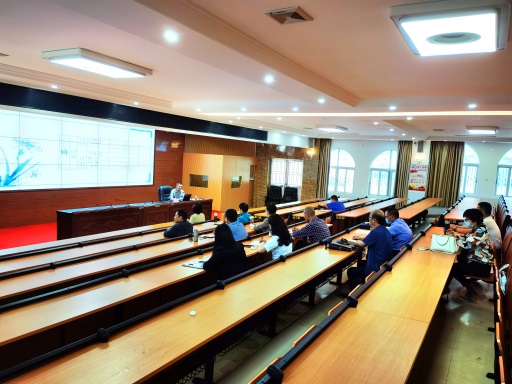 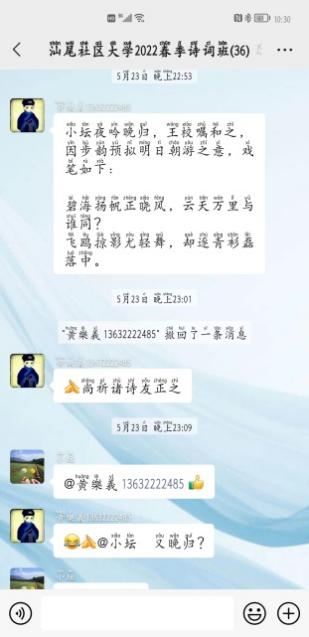 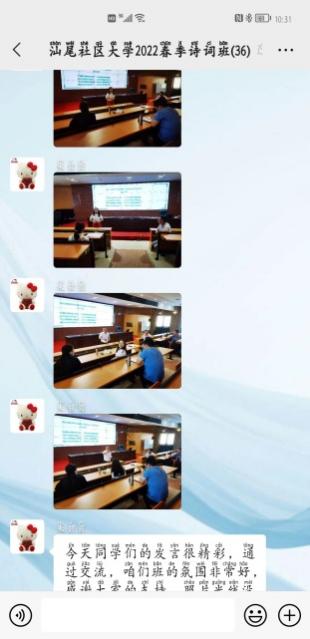 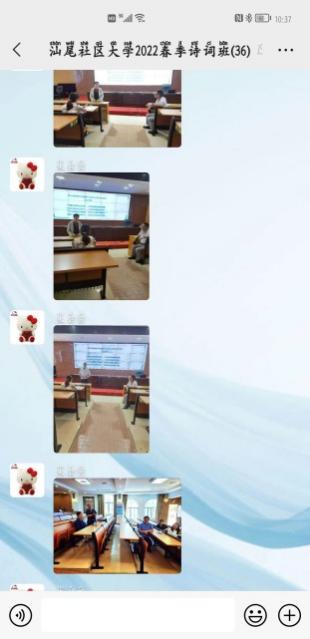 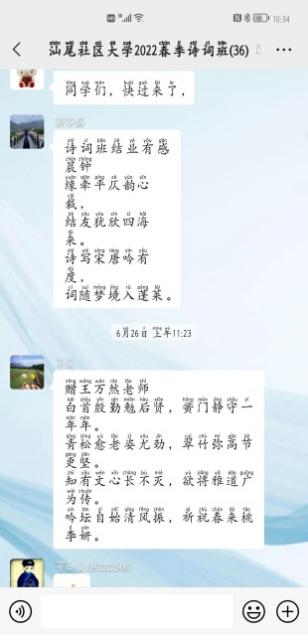 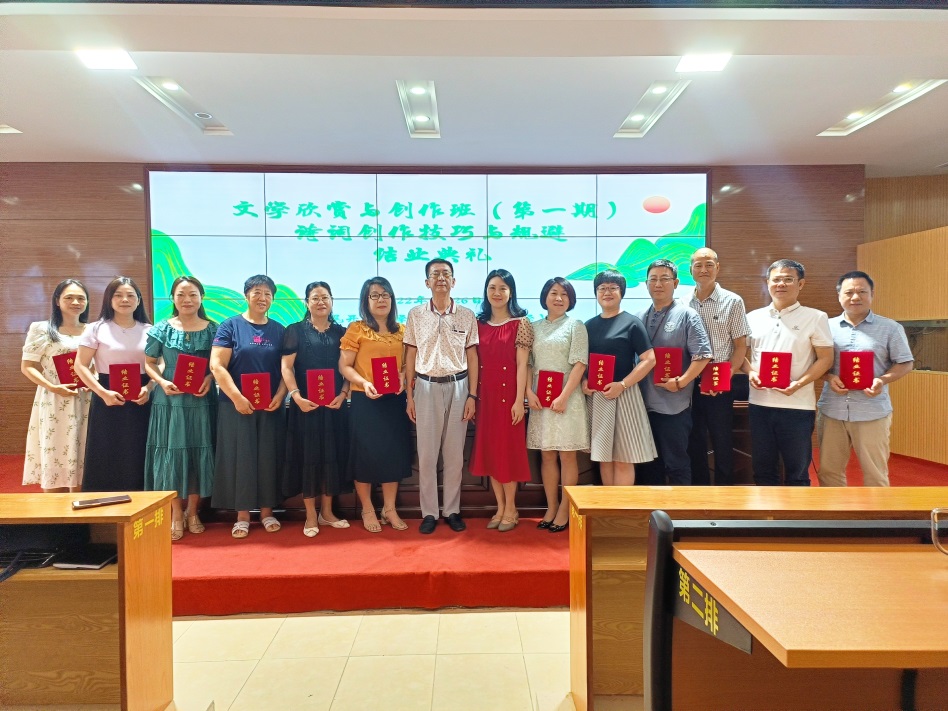 中老年合唱班。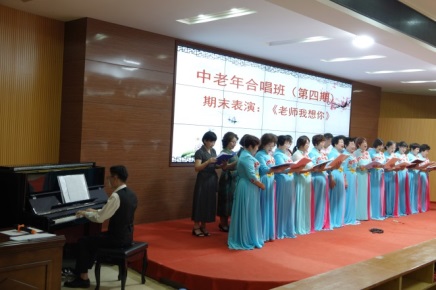 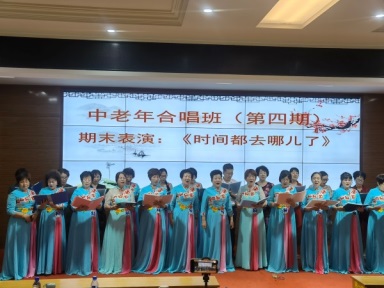 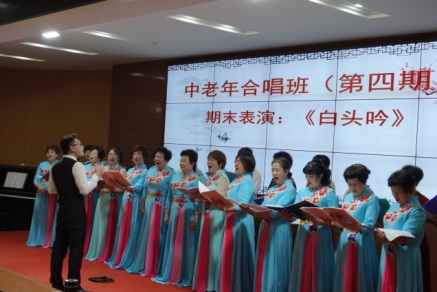 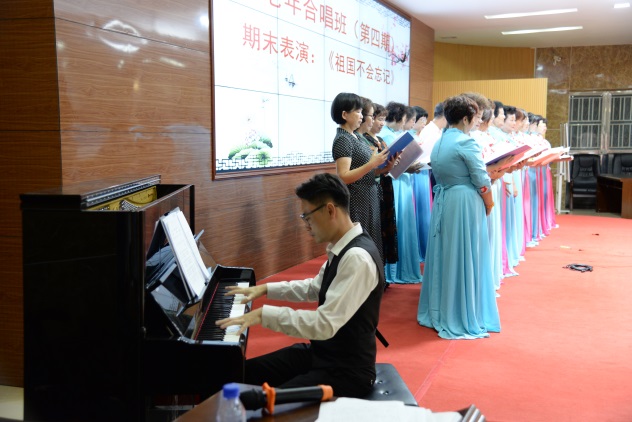 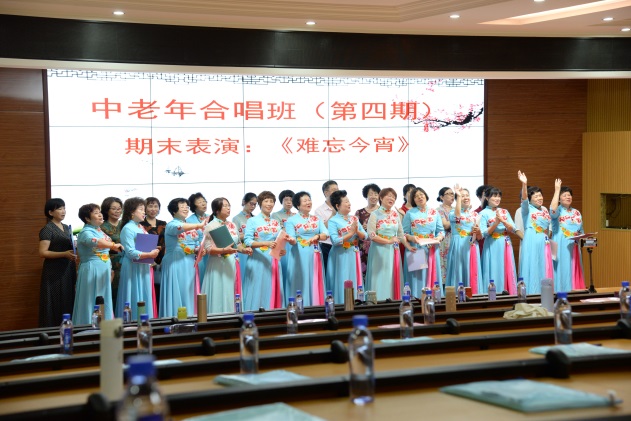 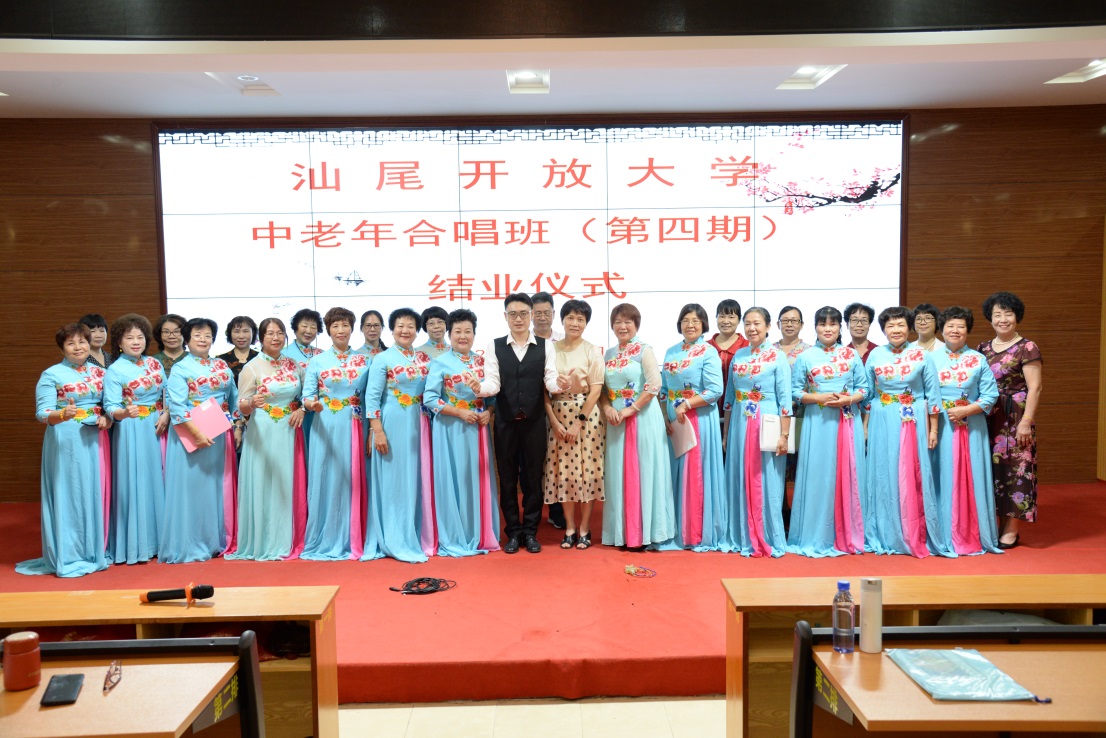 6.古筝班。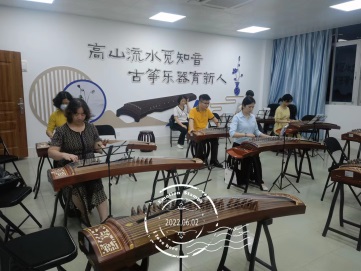 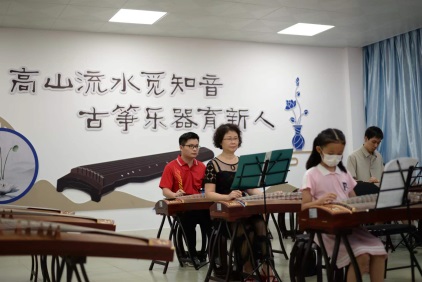 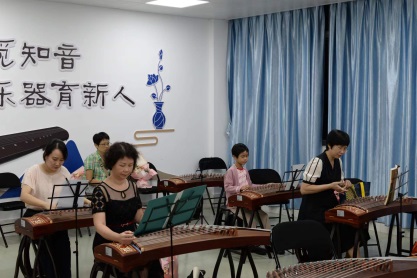 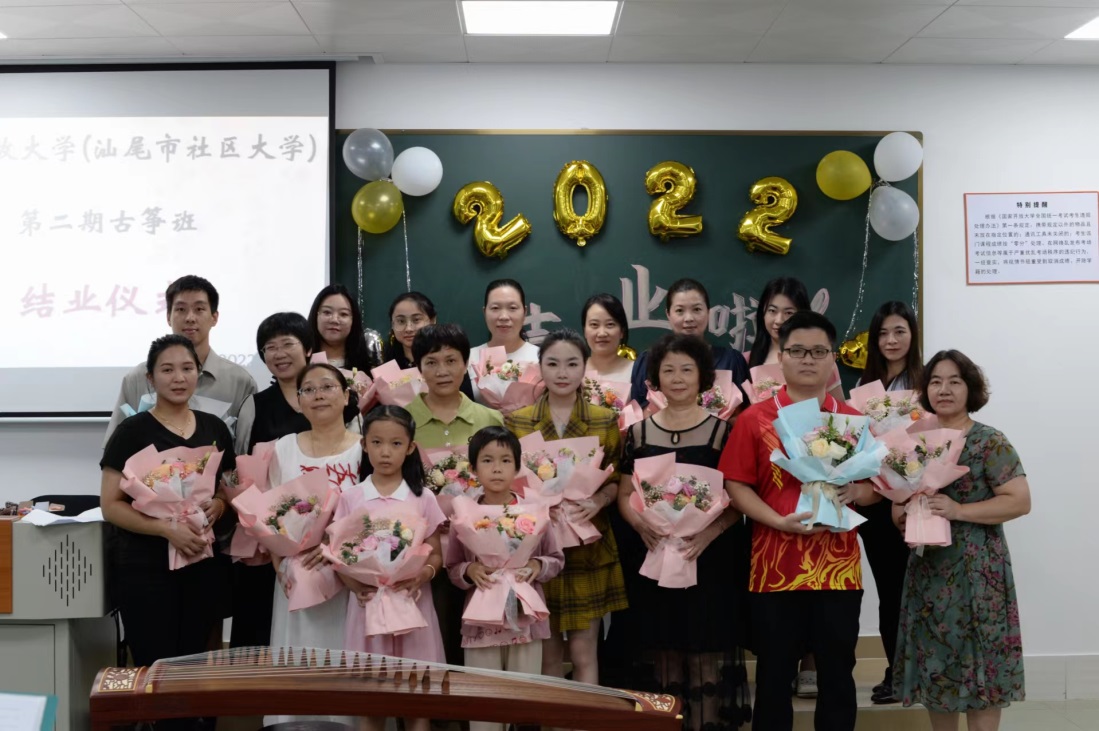 7. 中国舞。1班。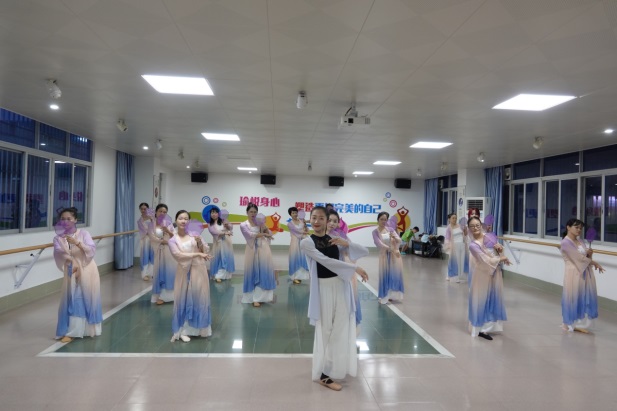 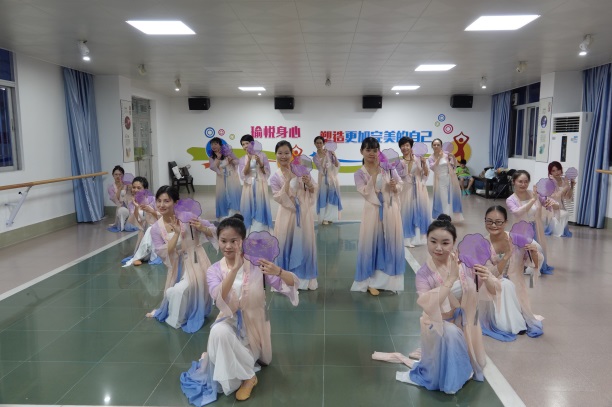 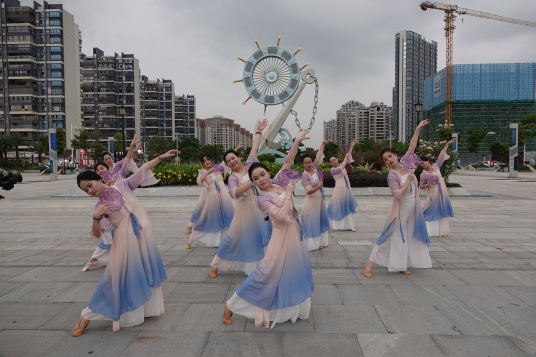 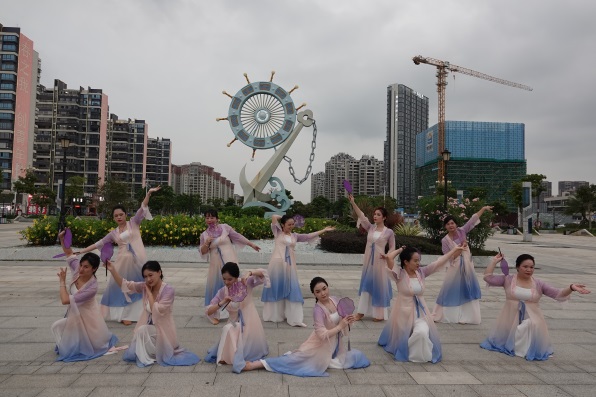 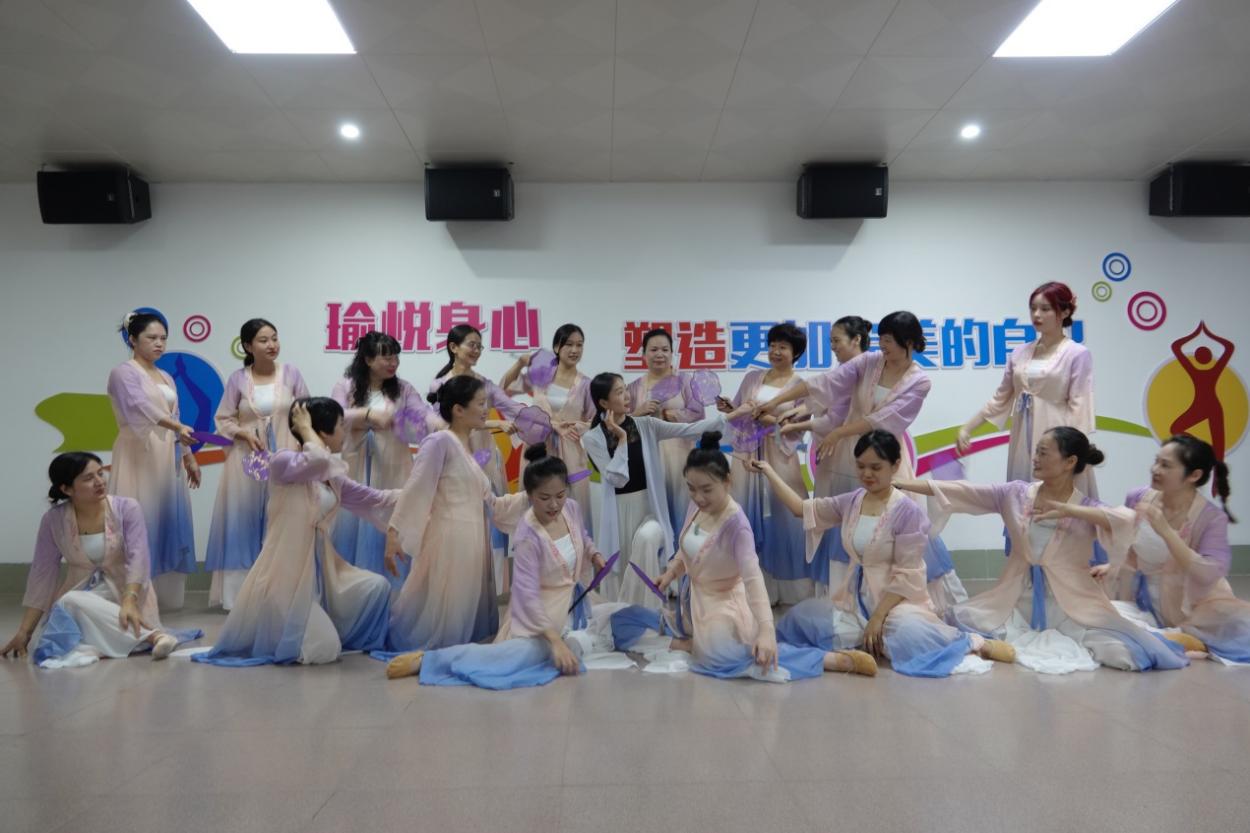 2班。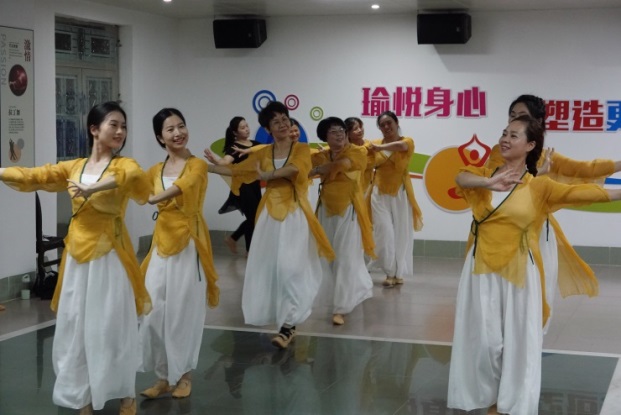 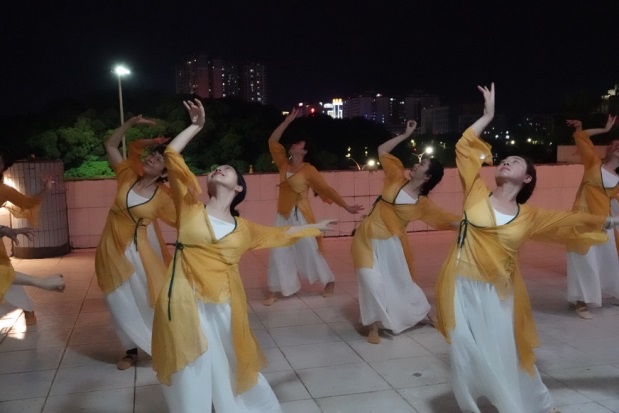 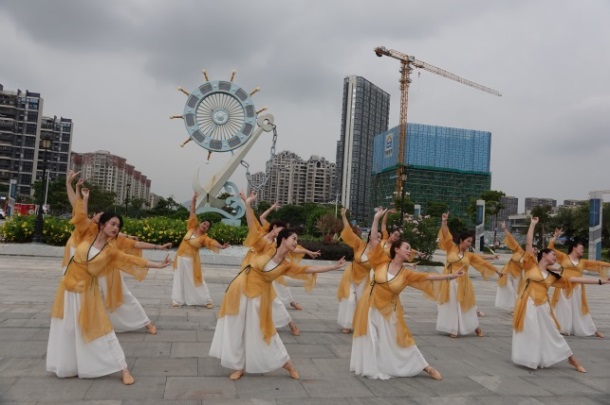 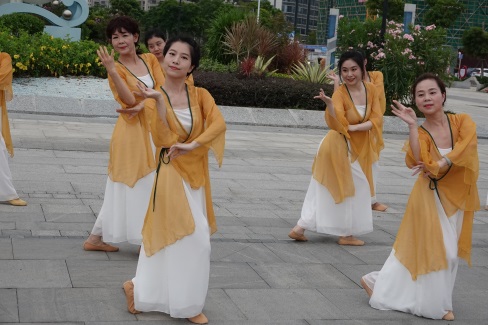 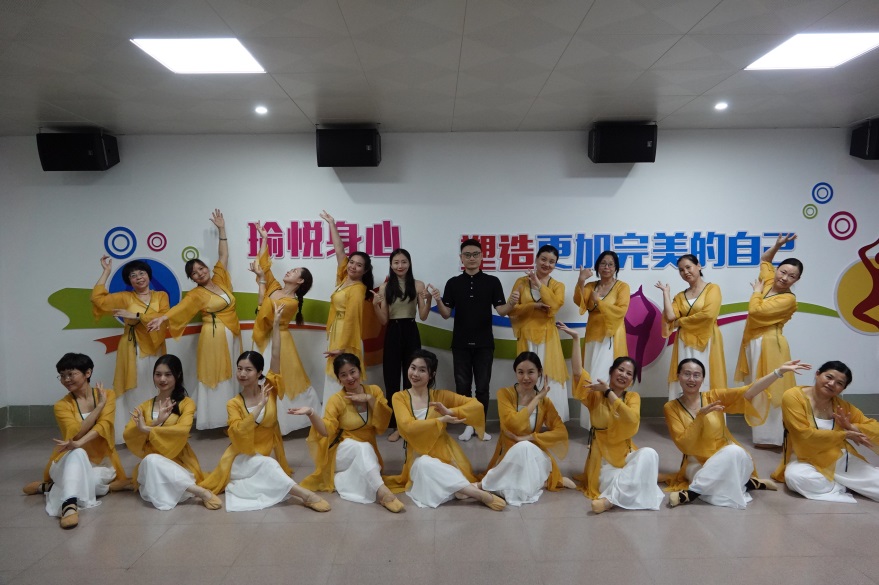 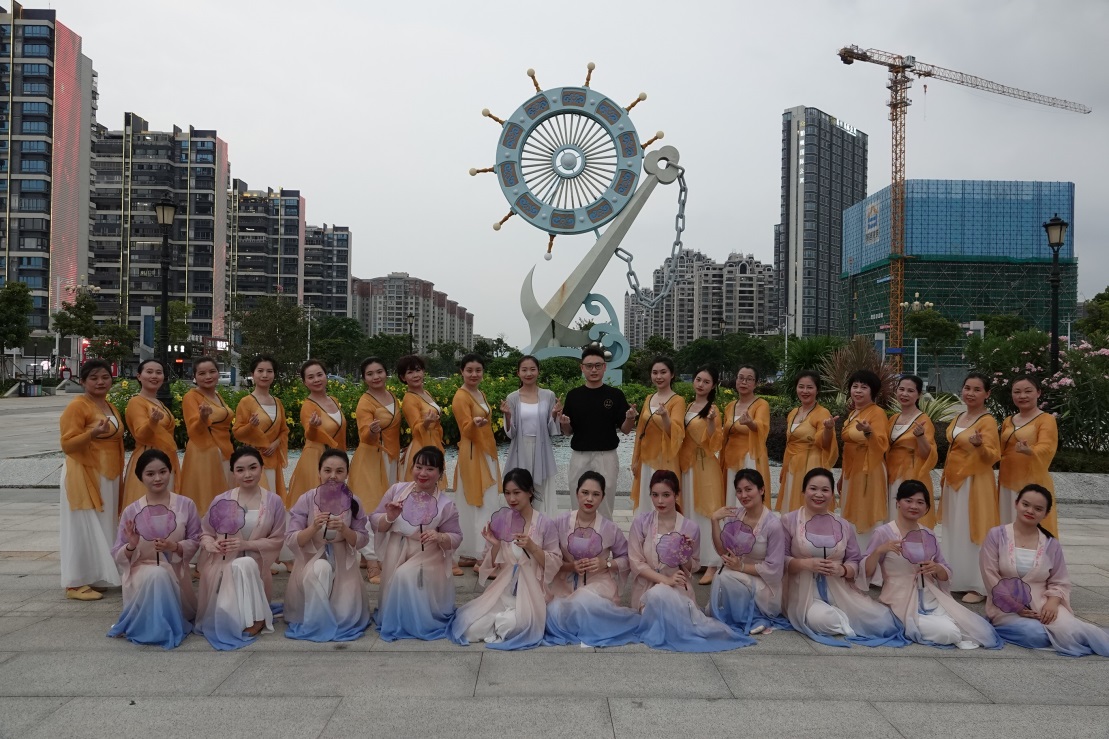 